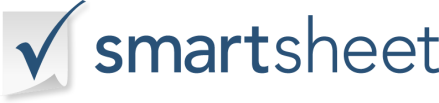 Informal Offer Letter Template Dear [Name],We would like to offer you a job as a [position title] at [Company Name]. We know your experience and skills will be a valuable asset to our team.If you accept this offer, you will be eligible for the following in accordance with our company’s policies:Annual gross salary of $[total annual salary] paid in [monthly or semi-monthly] installments by check or direct depositUp to [percent]% of your annual gross salary will be given to you as a performance bonusStandard benefits, including:[vacation days number] days of annual paid time off[sick days number] days of sick leaveMedical and dental insurance401k/retirement plan[more benefits]To accept this offer, sign and date this job offer letter as indicated below, and email it back to us by [date].If you accept this offer, your hire date will be the [date]. Your immediate supervisor will be [Supervisor’s Name].We at [Company Name] hope that you’ll accept this offer and look forward to welcoming you aboard. Feel free to call [Employee Name], if you have any questions or concerns.Sincerely,[Name]Signatures:____________________________________
  Company Representative (PRINT)
____________________________________
  Company Representative (SIGNATURE) 
____________________________________
  Date
____________________________________
  Applicant (PRINT)
____________________________________
  Applicant (SIGNATURE) 
____________________________________
  Date